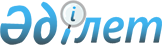 Ақтөбе облысының облыстық маңызы бар жалпыға ортақ пайдаланылатын автомобиль жолдарының тізбесін бекіту туралы
					
			Күшін жойған
			
			
		
					Ақтөбе облысының әкімдігінің 2015 жылғы 27 мамырдағы № 172 қаулысы. Ақтөбе облысының Әділет департаментінде 2015 жылғы 22 маусымда № 4373 болып тіркелді. Күші жойылды - Ақтөбе облысының әкімдігінің 2016 жылғы 15 қаңтардағы № 11 қаулысымен      Ескерту. Күші жойылды - Ақтөбе облысының әкімдігінің 15.01.2016 № 11 қаулысымен.

      Қазақстан Республикасының 2001 жылғы 23 қаңтардағы "Қазақстан Республикасындағы жергілікті мемлекеттік басқару және өзін-өзі басқару туралы" Заңының 27-бабына және Қазақстан Республикасының 2001 жылғы 17 шілдедегі "Автомобиль жолдары туралы" Заңының 13 бабы 1-1 тармағының 6-6) тармақшасына сәйкес Ақтөбе облысының әкімдігі ҚАУЛЫ ЕТЕДІ:

      1. Қоса беріліп отырған Ақтөбе облысының облыстық маңызы бар жалпыға ортақ пайдаланылатын автомобиль жолдарының тізбесі бекітілсін.

      2. "Ақтөбе облысының жолаушылар көлігі және автомобиль жолдары басқармасы" мемлекеттік мекемесі осы қаулыны "Әділет" ақпараттық–құқықтық жүйесінде орналастыруды қамтамасыз етсін.

      3. Осы қаулының орындалуын бақылау облыс әкімінің орынбасары Ғ.Н.Есқалиевке жүктелсін. 

      4. Осы қаулы оның алғашқы ресми жарияланған күнінен кейін күнтізбелік он күн өткеннен соң қолданысқа енгізіледі.

 Ақтөбе облысының облыстық маңызы бар жалпыға ортақ
пайдаланылатын автомобиль жолдарының
Тізбесі      кестенің жалғасы


					© 2012. Қазақстан Республикасы Әділет министрлігінің «Қазақстан Республикасының Заңнама және құқықтық ақпарат институты» ШЖҚ РМК
				
      Облыс әкімі

А.Мұхамбетов

      Келісілді:
Қазақстан Республикасы
Инвестициялар және даму министрлігі 
Автомобиль жолдары комитетінің 
төрағасы

М.Пішембаев

      "27" мамыр 2015 жылы
Ақтөбе облысы әкімдігінің
2015 жылғы "27" мамырдағы
№ 172 қаулысымен
"БЕКІТІЛГЕН"№

Автомобиль жолының индексі

Автомобиль жолының атауы

Жалпы ұзындығы, шақырым

Санаттар бойынша, шақырым

Санаттар бойынша, шақырым

Санаттар бойынша, шақырым

Санаттар бойынша, шақырым

Санаттар бойынша, шақырым

№

Автомобиль жолының индексі

Автомобиль жолының атауы

Жалпы ұзындығы, шақырым

I

II

III

IV

V

1

2

3

4

5

6

7

8

9

Облыстық маңызы бар автомобиль жолдары

Облыстық маңызы бар автомобиль жолдары

Облыстық маңызы бар автомобиль жолдары

Облыстық маңызы бар автомобиль жолдары

Облыстық маңызы бар автомобиль жолдары

Облыстық маңызы бар автомобиль жолдары

Облыстық маңызы бар автомобиль жолдары

Облыстық маңызы бар автомобиль жолдары

Облыстық маңызы бар автомобиль жолдары

1

KD-1

Ақтөбе – Родниковка – Мәртөк 05-93

88

88

2

KD-2

Дөң – Бадамша – "Ақтөбе – Орск"

75,15

75,15

"1 учаске" 0-6,52

6,52

6,52

"2 учаске" 6,52-17,74

11,22

11,22

"3 учаске" 17,74-75,15

57,41

57,41

3

KD-3

Шұбарқұдық – Ойыл – Қобда – Тұз-Төбе

371,885

371,885

4

KD-4

Покровка – Темір – Кеңқияқ – Ембі

175,1

175,1

5

KD-5

Ақтөбе – Болгарка – Шұбарқұдық 02-190,95

188,95

188,95

6

KD-6

Қобда – Мәртөк

82,565

73,465

9,1

7

KD-7

"Ақтөбе – Орск" - Петропавл – Хазрет

36

36

8

KD-8

Ақтөбе қаласында кіреберіс жолдар

39,57

7,3

27,14

5,13

аэоропртқа кіреберіс (әкімшілік полиция басқармасынан Ақтөбе – Богословка қиылысына дейін)

1,5

1,5

аэоропртқа кіреберіс (әкімшілік полиция басқармасынан Ақтөбе – Богословка қиылысына дейін) (2 учаске) 4-9,01

5,01

5,01

Қала сыртындағы аурухана кешеніне үстінгі кіреберіс

4,65

4,65

Қала сыртындағы аурухана кешеніне үстінгі кіреберіс (2 учаске)

1,25

1,25

Ақтөбе – Мәртөк – Ресей Федерациясы шекарасы

7,3

7,3

Демалыс аймағына кіреберіс ("Ақтөбе – Орск" автомобиль жолынан)

2,23

2,23

Табантал селосына кіреберіс (М-32 автомобиль жолынан)

8

8

Белогорск кен шығаратын орнына кіреберіс (М-32 автомобиль жолынан)

5,75

5,75

Сазды ауылына кіреберіс (KD-5 автомобиль жолынан)

2,37

2,37

Құршасай ауылына кіреберіс (М-32 автомобиль жолынан)

1,51

1,51

Барлығы

1057,22

7,3

1035,69

14,23

Оның ішінде жамылғы түрі бойынша, шақырым

Оның ішінде жамылғы түрі бойынша, шақырым

Оның ішінде жамылғы түрі бойынша, шақырым

Оның ішінде жамылғы түрі бойынша, шақырым

Оның ішінде жамылғы түрі бойынша, шақырым

Оның ішінде жамылғы түрі бойынша, шақырым

Көпірлер

Көпірлер

Құбырлар

Құбырлар

Жасыл желек

Жасыл желек

Асфальтобетон

Қара-

Қара-

Қара-

Малта тас – қиырщық тас

Топырақ

Дана

Погонды метр

Дана

Погонды метр

Барлығы, шақырым

Қардан қорғау

Асфальтобетон

Малта тас

Қиыршық тас

топырақ

Малта тас – қиырщық тас

Топырақ

Дана

Погонды метр

Дана

Погонды метр

Барлығы, шақырым

Қардан қорғау

10

11

12

13

14

15

16

17

18

19

20

21

Облыстық маңызы бар автомобиль жолдары

Облыстық маңызы бар автомобиль жолдары

Облыстық маңызы бар автомобиль жолдары

Облыстық маңызы бар автомобиль жолдары

Облыстық маңызы бар автомобиль жолдары

Облыстық маңызы бар автомобиль жолдары

Облыстық маңызы бар автомобиль жолдары

Облыстық маңызы бар автомобиль жолдары

Облыстық маңызы бар автомобиль жолдары

Облыстық маңызы бар автомобиль жолдары

Облыстық маңызы бар автомобиль жолдары

Облыстық маңызы бар автомобиль жолдары

36,385

22,73

28,885

8

165,06

72

980,8

48,163

48,163

42,34

32,81

2

79,5

45

736

48,601

48,601

3,18

3,34

3

52,3

11,22

3

42,9

27,94

29,47

2

79,5

39

640,8

48,601

48,601

180,41

191,48

23

989,53

147

2327,8

235,228

235,228

86,84

56,16

32,1

15

1171,81

68

1062,7

19,595

19,595

41,195

43,8

103,955

8

403,13

123

1731,9

91,388

91,388

33,54

39,925

9,1

6

157,85

44

667,9

19,525

19,525

4,12

31,88

3

154,55

30

458

7,253

7,253

38,63

0,94

2

24,9

22

317

19,227

19,227

1,5

1

6,4

5,01

4

62,4

2,224

2,224

4,65

5

85,8

1,25

1

11

7,3

1

18,5

1

22,1

2,23

1

10,8

1,698

1,698

8

4

56,7

13,481

13,481

4,81

0,94

3

35,7

2,37

1

13

1,51

2

19,5

1,824

1,824

429,92

379,59

238,615

9,1

67

3146,33

551

8282,1

488,980

488,980

